Spelling: au/ou (deel 2)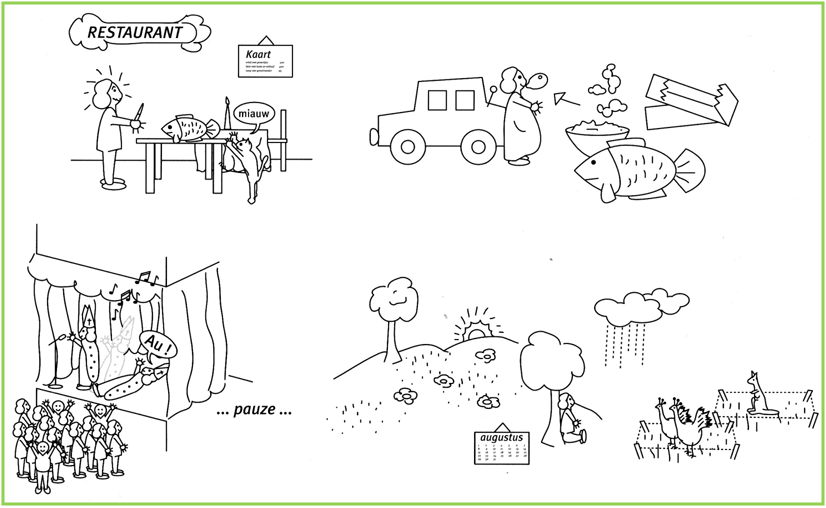 Naam: 	_________________________________Datum:	_________________________________Ken je deze regel nog? Zoek hem in je regelboekje. 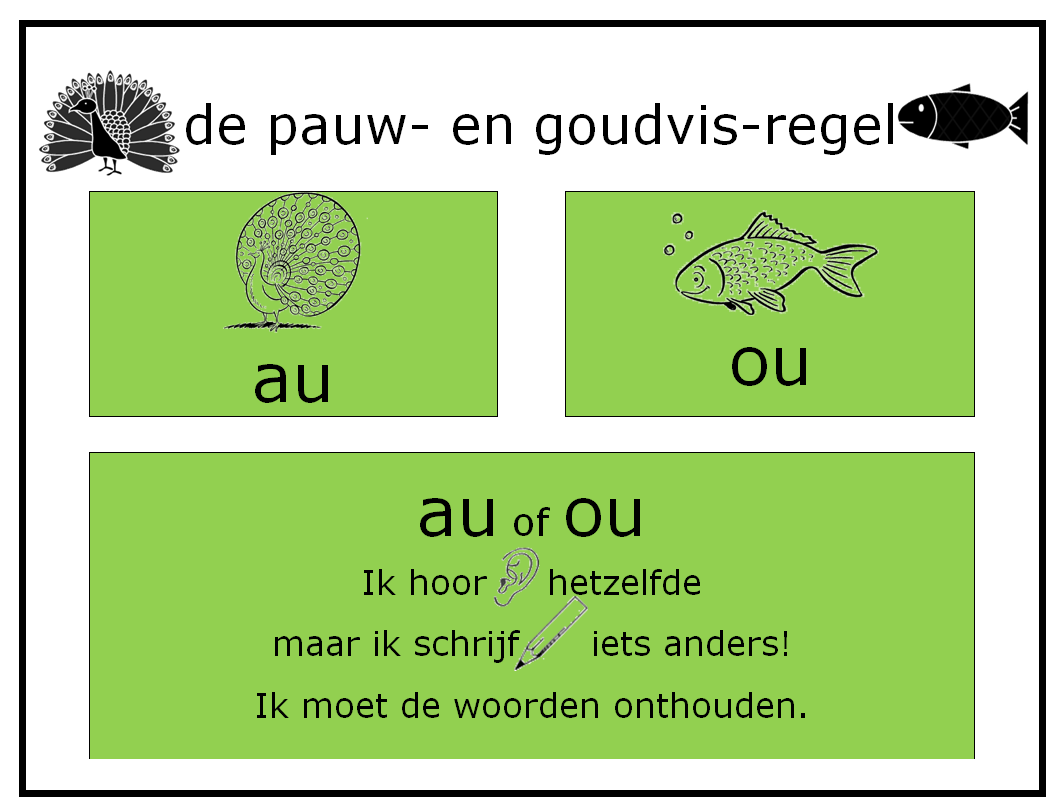 Wie wil er juf of meester spelen en de regel vooraan in de klas uitleggen?Denk maar aan:	  	      		
	        auto		     pauw 	       klauw		saus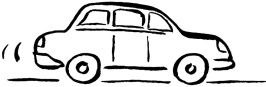 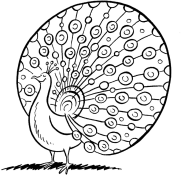 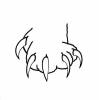 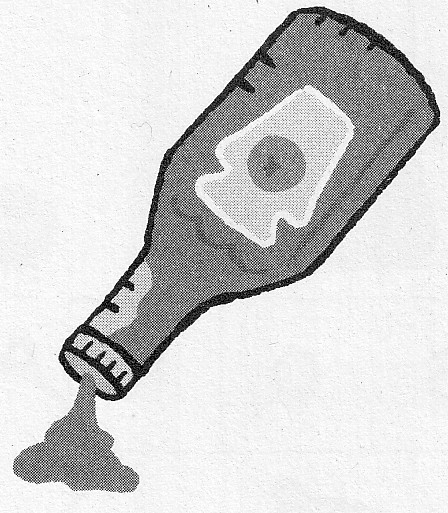    	  	       	
	        hout		    zout 	      kabouter	    kous 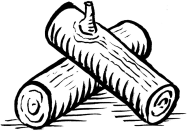 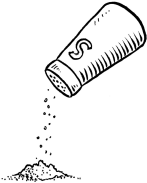 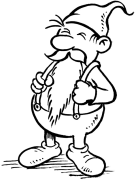 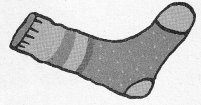 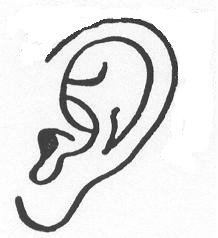 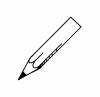 Het korte au-verhaal1) De juf vertelt het korte au-verhaal. Luister goed en probeer op de tekening te volgen wat er gebeurt. 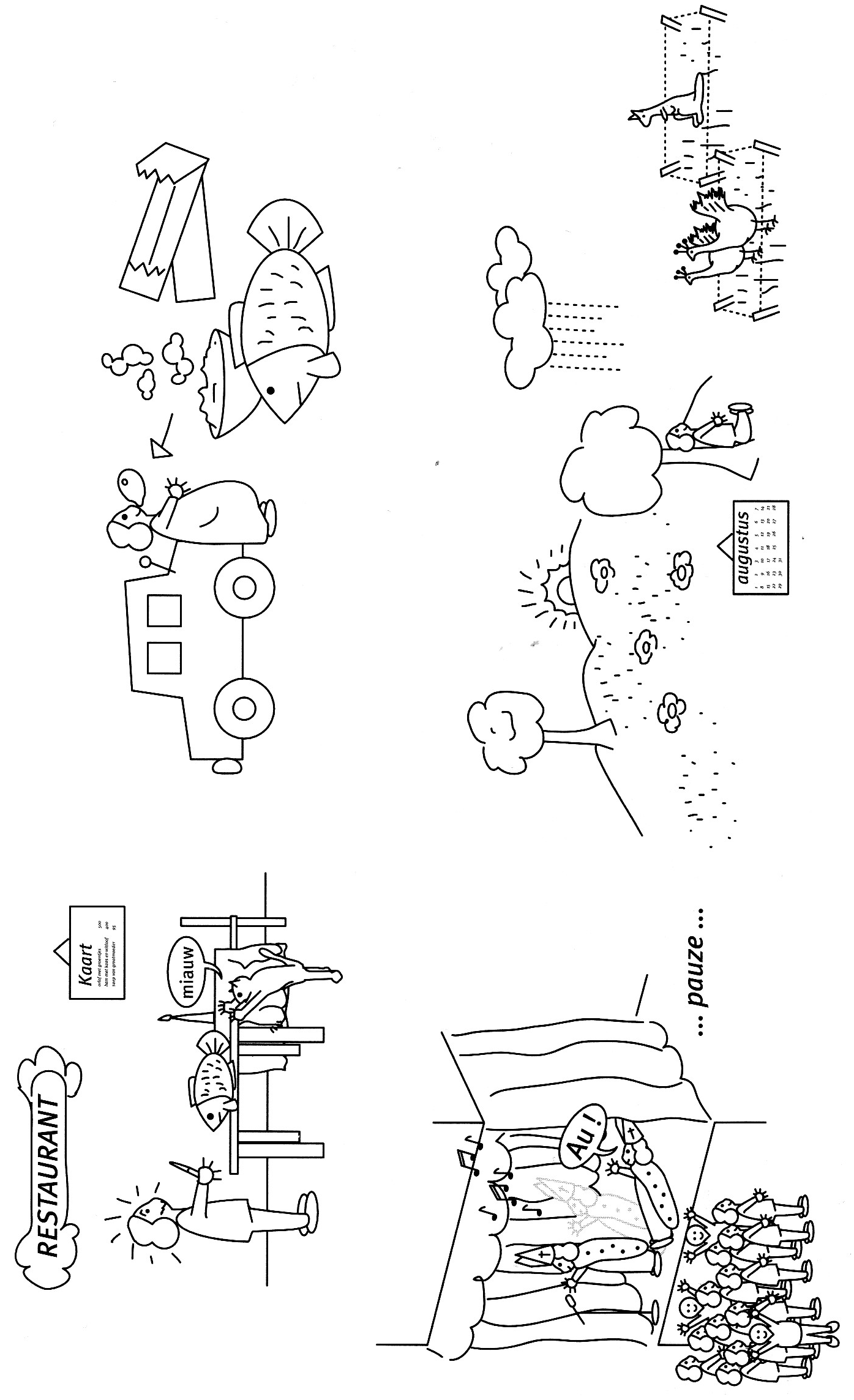 2) Lees nu zelf het korte au-verhaal. 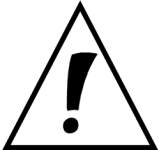 3) Lees het au-verhaal nog een keer. Neem deze keer een fluostift en kleur alle au-woorden. 4) Begrijp je alle au-woorden? Vraag uitleg aan de juf!5) De juf hangt de prent van het au-verhaal aan het bord. Probeer samen het au-verhaal te vertellen zonder op je blad te kijken. 6) Schrijf zoveel mogelijk au-woorden van het au-verhaal bij de prent: Knip het au-verhaal en de prent uit en plak ze in je regelboekje. 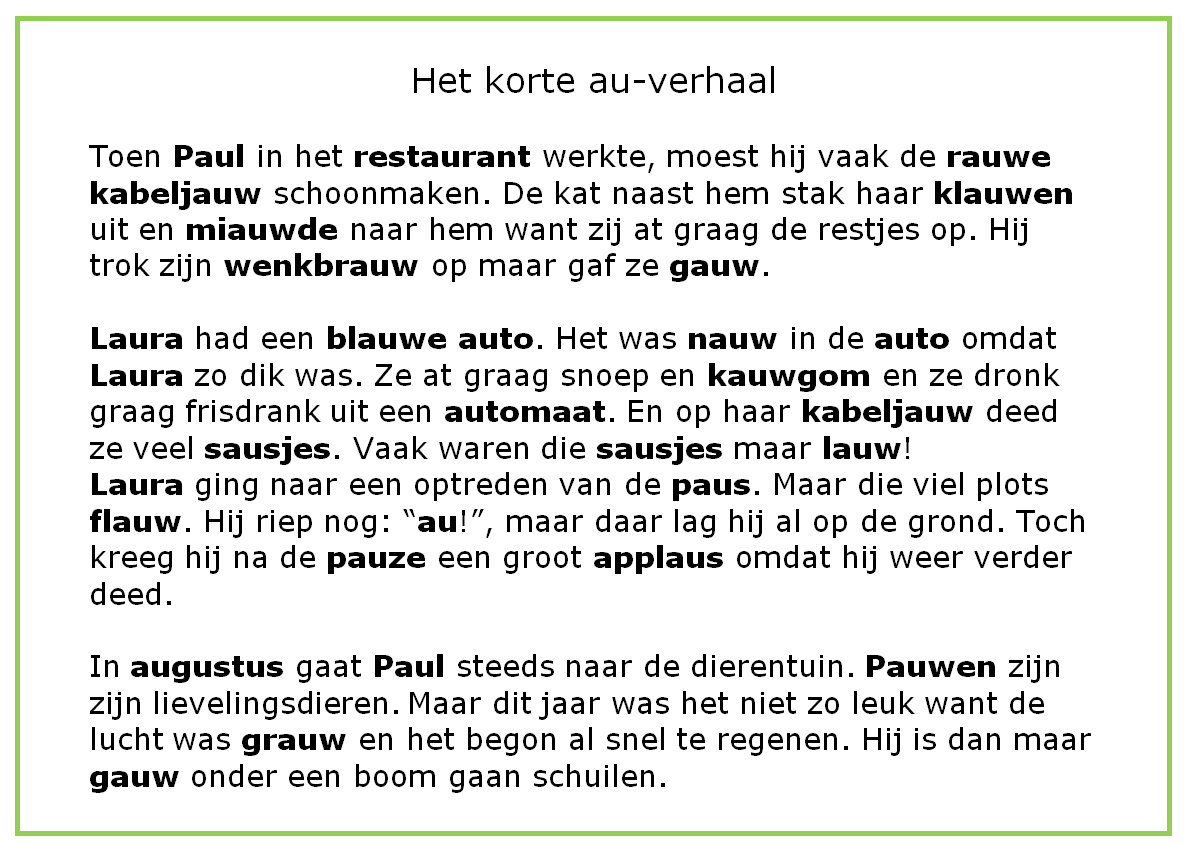  Knip het au-verhaal en de prent uit en plak ze in je groeiboek. Denk maar aan:auto 						blauw
	 auto’s					 blauwe
	 autootje					 lichtblauw
	 autootjes				 donkerblauw
	 vrachtauto				 ...
	 autobus					
	 ...					
						Oefening 1Vul in: au of ou. Schrijf het woord dan nog eens op.1. Dat meisje is st____t vandaag. 		________________2. De p____w laat zijn mooie veren zien.		________________3. Wil jij s____s bij je frietjes?		________________4. Er is te veel z____t op de aardappelen. 		________________5. Die grap is niet leuk maar fl____w.		________________6. Het gras is groen, de lucht is bl____w.		________________7. Die soep is niet warm maar k____d. 		________________8. Het is al laat. Loop g____w naar school!		________________9. Zonder pantoffels worden je k____sen vuil.		________________10. Papa maakt een tuinhuisje van h____t.		________________11. Boven onze ogen zitten onze wenkbr____wen.	________________12. Welke dieren hebben kl____wen?		________________13. Die man en vr____w hebben twee kindjes. 		________________14. In juli en ____gustus is het grote vakantie.		________________15. De juf is niet boos als ik een f____t maak. 		________________Oefening 2Schrijf het juiste woord bij de prentjes. Proficiat! Je kent hetHet korte au-verhaalToen Paul in het restaurant werkte, moest hij vaak de rauwe kabeljauw schoonmaken. De kat naast hem stak haar klauwen uit en miauwde naar hem want zij at graag de restjes op. Hij trok zijn wenkbrauw op maar gaf ze gauw.Laura had een blauwe auto. Het was nauw in de auto omdat Laura zo dik was. Ze at graag snoep en kauwgom en ze dronk graag frisdrank uit een automaat. En op haar kabeljauw deed ze veel sausjes. Vaak waren die sausjes maar lauw!Laura ging naar een optreden van de paus. Maar die viel plots flauw. Hij riep nog: “au!”, maar daar lag hij al op de grond. Toch kreeg hij na de pauze een groot applaus omdat hij weer verder deed. In augustus gaat Paul steeds naar de dierentuin. Pauwen zijn zijn lievelingsdieren. Maar dit jaar was het niet zo leuk want de lucht was grauw en het begon al snel te regenen. Hij is dan maar gauw onder een boom gaan schuilen. 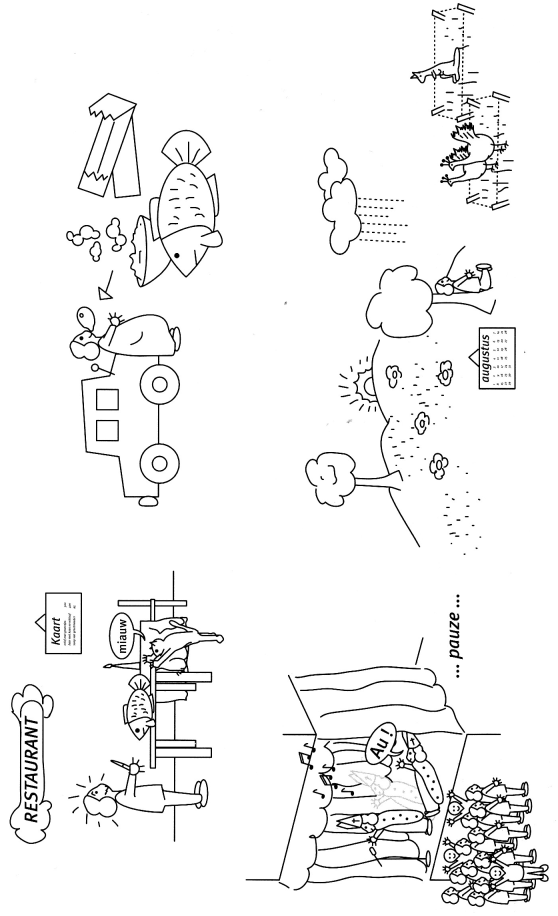 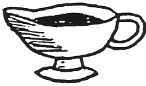 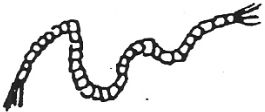 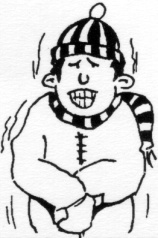 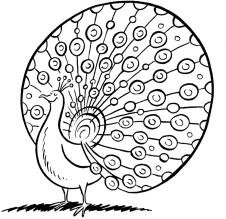 ____________________________________________________________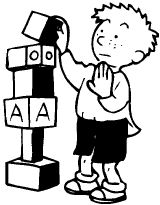 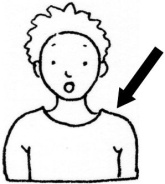 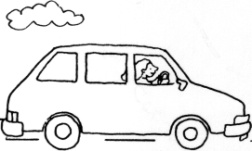 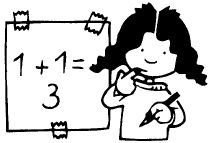 ____________________________________________________________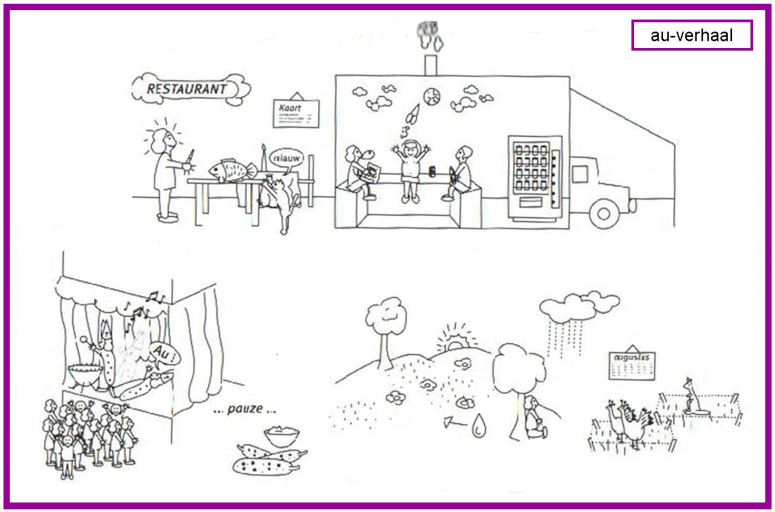 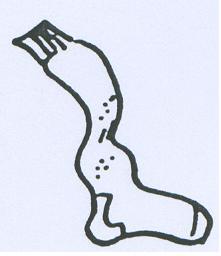 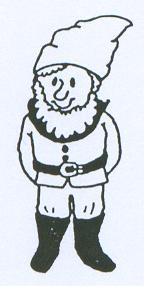 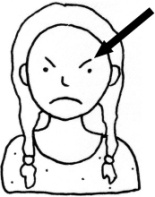 ____________________________________________________________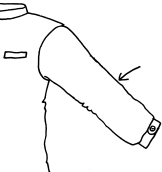 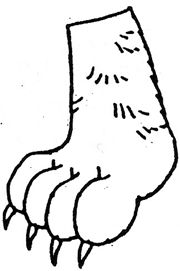 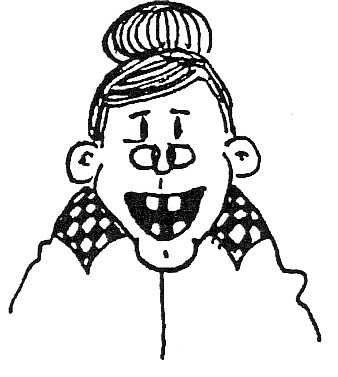 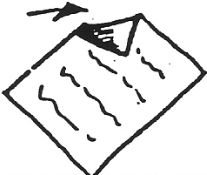 ____________________________________________________________